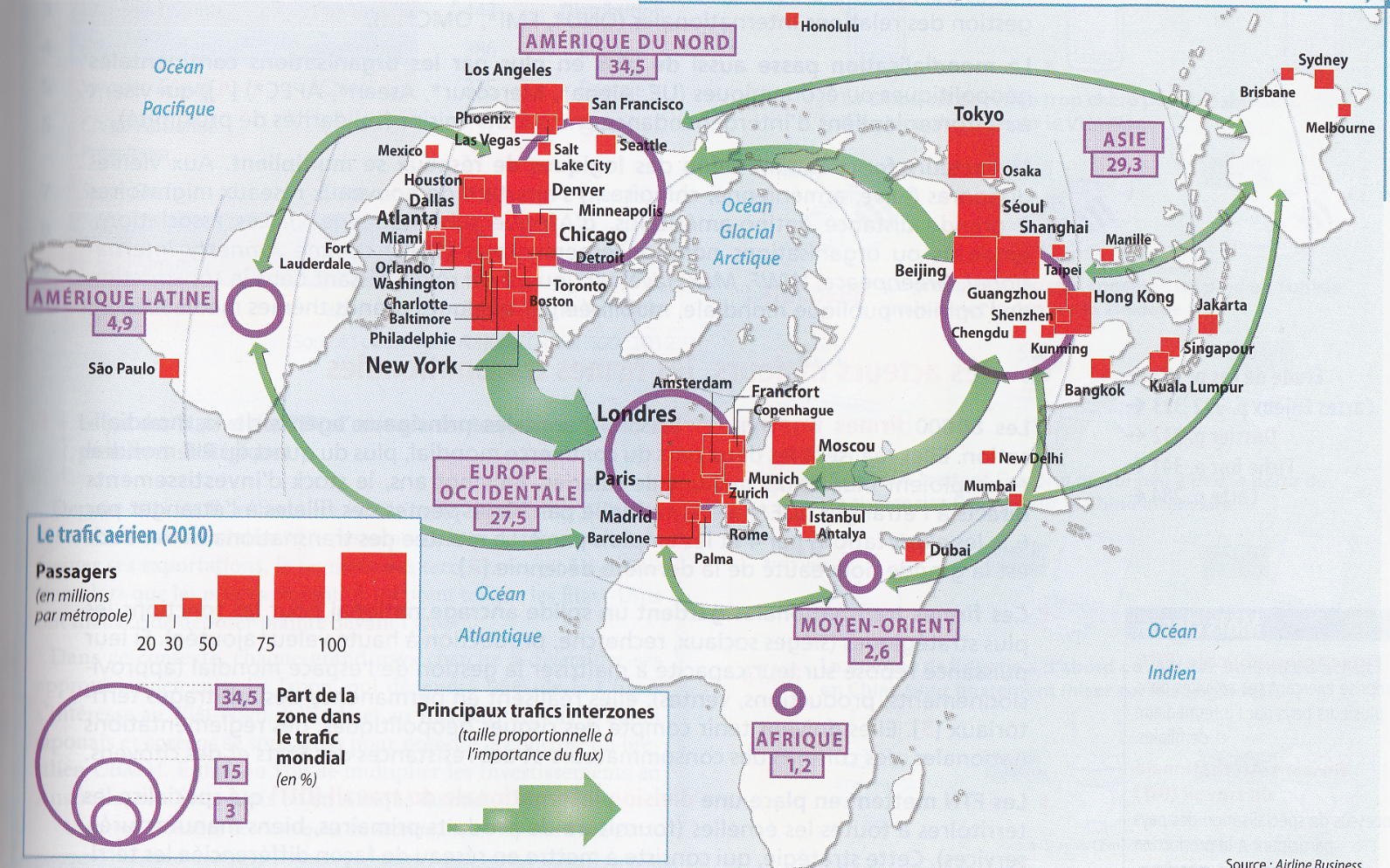 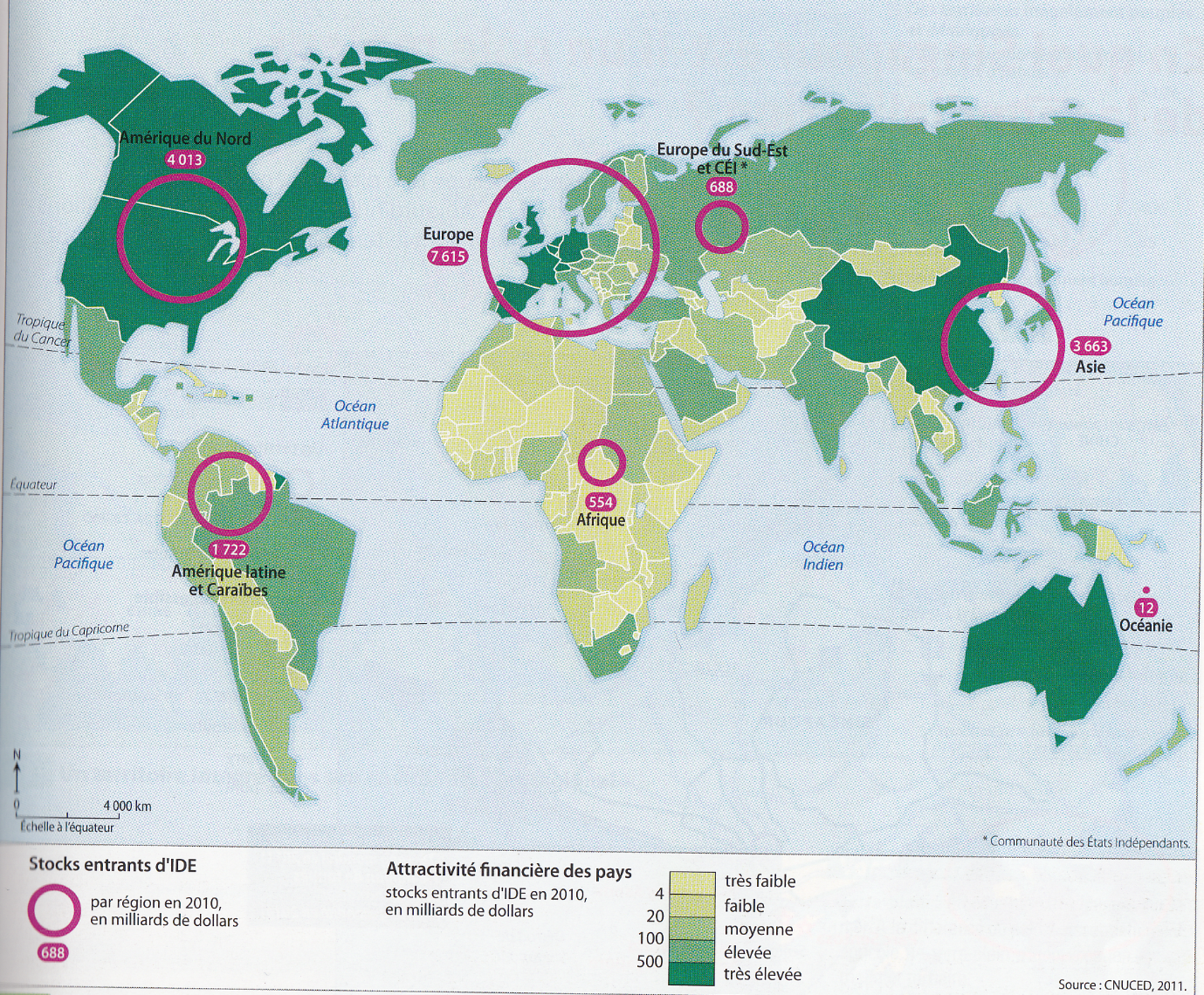 Entrainement Géo – CH2 La mondialisation, fonctionnementIntroduction – 4 pointsIntroduction – 4 pointsPrésentation du sujetPrésentation du document Problématique Annonce du planAnalyse du document – 6 pointsAnalyse du document – 6 pointsExtraction des informationsMise en perspective par des connaissances précisesCritiques / lacunesDéveloppement – 8 pointsDéveloppement – 8 pointsOrganisation des idées selon une structuration claireTransition et  connecteurs logiquesDocument mentionné explicitement Orthographe et grammaireConclusion – 2 pointConclusion – 2 pointBilanOuvertureConsigneA partir de l’étude critique du document et en vous appuyant sur vos connaissances, montrez que les flux matériels dominent le monde et mettent en évidence une mondialisation différenciant les espaces. Entrainement Géo – CH2 La mondialisation, fonctionnementIntroduction – 4 pointsIntroduction – 4 pointsPrésentation du sujetPrésentation du document Problématique Annonce du planAnalyse du document – 6 pointsAnalyse du document – 6 pointsExtraction des informationsMise en perspective par des connaissances précisesCritiques / lacunesDéveloppement – 8 pointsDéveloppement – 8 pointsOrganisation des idées selon une structuration claireTransition et  connecteurs logiquesDocument mentionné explicitement Orthographe et grammaireConclusion – 2 pointConclusion – 2 pointBilanOuvertureConsigneA partir de l’étude critique du document et en vous appuyant sur vos connaissances, montrez que la mondialisation est un processus discriminant.Entrainement Géo – CH2 La mondialisation, fonctionnementIntroduction – 4 pointsIntroduction – 4 pointsPrésentation du sujetPrésentation du document Problématique Annonce du planAnalyse du document – 6 pointsAnalyse du document – 6 pointsExtraction des informationsMise en perspective par des connaissances précisesCritiques / lacunesDéveloppement – 8 pointsDéveloppement – 8 pointsOrganisation des idées selon une structuration claireTransition et  connecteurs logiquesDocument mentionné explicitement Orthographe et grammaireConclusion – 2 pointConclusion – 2 pointBilanOuvertureConsigneA partir de l’étude critique du document et en vous appuyant sur vos connaissances, vous expliquerez le rôle des FTM dans la mondialisation« Apparues à la fin du XIXe siècle aux Etats-Unis et en Europe occidentale avec le capitalisme industriel, les firmes transnationales connaissent une très forte croissance : entre 1967 et aujourd’hui, le nombre de sociétés-mères passe de 6 000 à 82 000 et les filiales à l’étranger de 27 000 à 815 000. Elles jouent donc un rôle majeur et multiforme – politique, économique, social et technologique – dans la mondialisation contemporaine.Même si elles sont en concurrence entre elles pour le partage des marchés ou l’accès aux matières premières ou à la main d’œuvre, les FTN occidentales s’accordent en général pour largement peser sur les institutions politiques et économiques afin de définir les conditions économiques, juridiques et politiques les plus favorables au déploiement de leurs activités et à leurs profits. »Extrait de Laurent Carroué, « Géographie et géopolitique de la mondialisation », Hâtier, 2011.